דיווח על איכות המים המסופקים בקרית שמונה – שליש שני  
תקופת הדיווח 01.04.2020-30.06.2020מחוז:72120 מחוז צפון נפה: 72121 נפתית צפת בהתאם לחוק תיקון פקודות העיריות (מס' 75) התשס"א -2001, אנו מביאים בזה לידיעת ציבור צרכני המים של קרית שמונה פרטים על איכות המים המסופקים בדיקות מיקרוביאליות איכות מיקרוביאלית - התקן המיקרוביאלי למי השתייה הוא אפס חיידקים מסוג קוליפורם ב-100 מ"ל מי דגימה. נמצא כי כל הערכים תקינים וניתן לדווח על 100% ביצוע דיגום על פי התכנית המאושרת על ידי משרד הבריאות.ריכוז הכלור הנותר - על פי תקנות מי השתייה, טווח הכלור הנותר החופשי צריך להיות 0.1-0.5 מג"ל. הערכים המוצגים תקינים.רמת העכירות המקסימלית המותרת היא 1 יע"ן. כל הממצאים תקינים.בדיקות כימיותפלואוריד - החל מאוגוסט 2014 בוטלה חובת תוספת הפלואוריד למי שתיה. ממצאי הדיגום מעידים על ריכוזו הטבעי במים המסופקים לצרכנים, 0.3 מג"ל.מתכות רשת - דיגום המשקף את איכות הצנרת. דיגום לפרמטר זה נידרש בתדירות של אחת לשנתיים.  לא תוכנן דיגום לפרמטר זה.THM - פרמטר המייצג תוצר לוואי של חיטוי שהתקן שלו במי השתייה הוא 100 מקג"ל.  מרכיב זה יידגם במחצית שניה של 2020.תאגיד התנור פועל בשקיפות מלאה ומפרסם כל רבעון את איכות המים המסופקים.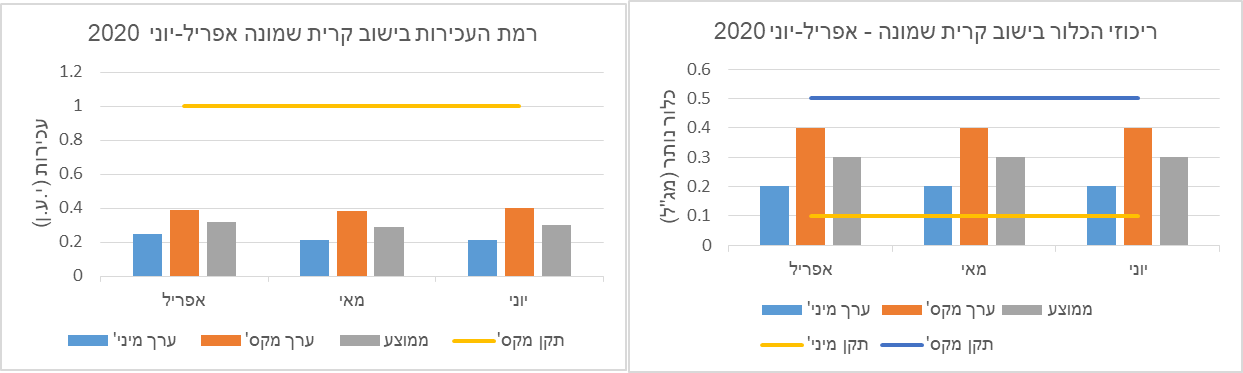 בנוסף לדיגום המים המבוצע באופן שגרתי, תאגיד "התנור" נותן מענה לפניות הציבור בנושא איכות מים ברשת הציבורית, ניתן לפנות לתאגיד "התנור" בדרכים הבאות: מוקד טלפוני 1-800-200-744, דוא"ל servicem@hatanur.co.ilכמו כן נציין כי עומדת בפניכם הזכות לפי תקנה 14 בתקנות מי השתייה לבדיקה בבית הצרכן.  לפרטים נוספים, יש לפנות לכתובת הנ"ל.בכבוד רב,לואיס בלכרמהנדס התאגידיישובקבוצת בדיקהסוג נקודהמס' דגימות מתוכנןמס' דגימות שבוצעאחוז ביצוע הדיגוםמס' דגימות תקינותאחוז חריגהקרית שמונהשגרתיתרשת6060100%600%יישובקבוצת בדיקהסוג נקודהמס' דגימות מתוכנןמס' דגימות שבוצעאחוז ביצוע הדיגוםדיגום – 6.4.2020תקן:1700 מקג"לרצוי 700-1000 מקג"לקרית שמונהפלואורידרשת11100%240 מקג"לריכוז הפלואוריד הטבעי במים נמוך מהמומלץ